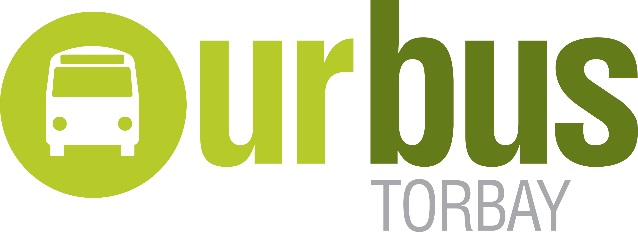 Worried about the withdrawal of the number 60 bus?Please come along to one of our open meetings next week on: Tues 4th December at 10.30am at R&V Coffee Shop, Roundhill RdWed 5th December at 12.15pm Lymington Room, Upton Vale Church Wed 5th December at 3:30pm Preston Baptist Church  This is a chance to explore ways of going forward. We do not want to leave you stranded without any transportWe need your help to find a solution. 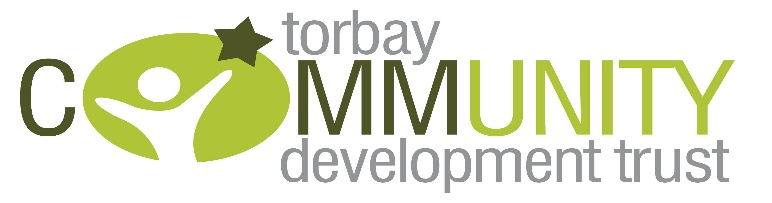 Tel: 01803 212638